IIT-JEE-Mathematics-Screening-2002

SCREENING 
_______________________________________________________________________ 

1. Let ω=-1/2+i √3/2 . Then the value of the determinant 

       

(A) 3ω 
(B) 3ω(ω-1) 
(C) 3ω2 
(D) 3ω(1-ω) 

2. For all complex numbers z1,z2 satisfying |z1 |=12 and |z2-3-4i|=5, the minimum value of |z1-z2 | is: 
(A) 0 
(B) 2 
(C) 7 
(D) 17 

3. If a1 a2,…..,an are positive real numbers whose product is a fixed number c, then the minimum value of a1+a2+…+an-1+2an is 

(A)       n(2c)1/n 
(B)       (n+1)c1/n 
(C)       2nc1/n 
(D)       (n+1)(2c)1/n    
  
  
4.         Suppose a, b, c are I A.P. and a2, b2, c2 are in G.P. If a<b<c  and  a+b+c =3/2, then the value of a is 
  
(A)       1/2√2 
(B)       1/ 2√3 
(C)       ½ - 1/√3 
(D)       ½ - 1/√3   
  
  
5.         The number of arrangements of the letters of the word BANANA in which the two N' s do not appear adjacently is 
(A)       40 
(B)       60 
(C)       80 
(D)       100 
  
  
  
6.         The sum 

    
if p > q is maximum when m is 
(A)       5 
(B)       10 
(C)       15 
(D)       20 
  
  
7.         The number of values of k for which the system of equations 
(k+1)x + 8y=4k 
kx +(k+3)y = 3k -1  
has infinitely many solution is 
(A)       0 
(B)       1 
(C)       2 
(D)       Infinite 
 8.         The set of all real numbers x for which  x2 - |x+2| + x > 0 is 
(A)    (-∞, -2) υ (2, ∞)  
(B)    (-∞, -√2) υ (√2, ∞)  
(C)    (-∞, -1) υ (1, ∞) 
(D)    (√2, ∞) 
  
9.         The length of a longest interval in which the function  3sin x - 4sin3 x is increasing, is 
(A)   Π/3 
(B)   Π/2 
(C)   3Π/3 
(D)   Π 
  
10.       Which of the following pieces of data does NOT uniquely determine an acute-angled triangle ABC (R being the radius of the circumcircle)? 
(A)   a sin A, sin B 
(B)   a, b, c 
(C)   a, sin B, R 
(D)   a, sin A, R 
  
11.       The number of integral values of k for which the equation 7 cos x + 5 sin x = 2k + 1 has a solution is 
(A)       4 
(B)       8 
(C)       10 
(D)       12 
  
12.       Let 0 < α < Π/2 be a fixed angle. If P = ( cosθ, sinθ ) and Q = ( cos(α-θ), sin(α-θ) ) then Q is obtained from P by 
(A)       Clockwise rotation around origin through an angle α 
(B)       Anticlockwise rotation around origin through an angle α 
(C)       Reflection in the line through origin with slope tan α 
(D)       Reflection in the line through origin with slope tan α/2 
  
13.       Let P=(-1, 0) Q=(0, 0) R=(3, 3√3) be three points. Then the equation of the bisector of the bisector of the angle PQR is 
(A) √3/2 x+y=0 
(B) x+√3 y=0 
(C) √3 x+y=0 
(D) x+√3/2 y=0 

14.       A straight line through the origin O meets the parallel lines 4x + 2y = 9 and
  2x + y + 6 = 0 at points P and Q respectively. Then the point O divides the segment PQ in the ratio 
(A)       1:2 
(B)       3:4 
(C)       2:1 
(D)       4:3 
  
15.       If the tangent at the point  P on the circle x2 + y2 + 6x + 6y = 2 meets the straight  line  5x + 2y = 6 at a point Q on the y-axis, then the length of PQ is 
(A)   4 
(B)   2√5 
(C)   5 
(D)   3√5 
  
16.       If a>2b>0 then the positive value of m for which y = mx - b√ (1 + m2 ) is a common tangent to x2+y2=b2 and (x- a)2+y2=b2  is 
(A)  2b/√(a2 - 4b2) 
(B)  √(a2 - 4b2)/2b 
(C)  2b/(a-2b) 
(D)   b/(a-2b)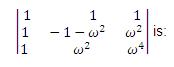 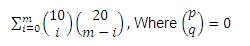 17.       The locus of the mid-point of the line segment  joining the focus to a moving point on the parabola y2=4ax is another parabola with directrix 
(A)      x = -a 
(B)      x = -a/2 
(C)      x = 0 
(D)      x = a/2 
  
18.       The area bounded by the curves y = |x| - 1 and y = - |x| + 1 is 
(A)       1 
(B)       2 
(C)       2√2 
(D)       4 
  
19.       Suppose f(x) = (x + 1)2 for  x ≥ -1  If g(x) is the function whose graph is reflection of the graph of f(x) with respect to the line y = x then g(x) equals 
(A)      -√x - 1, x ≥ 0 
(B)       1/(x + 1)2 , x > -1 
(C)       √(x + 1), x ≥ -1 
(D)       √x - 1,  x ≥ 0 
  
20.       Let function f : R→R be defined by f(x) = 2x + sin x for  x ε R Then f is 
(A)       One-to-one and onto 
(B)       One-to-one but NOT onto 
(C)       Onto but NOT one-to-one 
(D)       Neither one-to-one nor onto 
  
21.       The domain of the derivative of the function 
             
(A)    R - {0} 
(B)    R - {1} 
(C)    R - {-1} 
(D)    R - {-1,1} 
  
22.       The integer n for which   limx→0 (cosx-1)(cosx-ex) / xn is a finite non-zero number is 
  
(A)       1 
(B)       2 
(C)       3 
(D)       4 
  
23.       Let f : R→R be such that f(1) = 3, and f'(1) = 6 Then   limx→0 ( f(1+x) / f(1) )1/x     equals 
  
(A)       1 
(B)       e1/2 
(C)       e2 
(D)       e3 
  
24.       The point (s) on the curve y3 + 3x2 = 12y where the tangent is vertical , is (are) 
(A)     ( ± 4/√3 , -2) 
(B)     ( ± √11/3 , -0) 
(C)      (0, 0) 
(D)      ( ± 4/√3 , 2) 
 25.       The equation of the common tangents to the curves y2 = 8x and xy = -1 is 
(A)       3y = 9x+2 
(B)       y = 2x + 1 
(C)       2y = x +8 
(D)       y = x + 2 
  
26.       Let  f(x) = ∫x1 √(2 - t2)  The real roots of the equation x2 - f' (x) = 0 are 
(A)    ± 1 
(B)    ± 1/√2 
(C)    ± 1/2 
(D)    0 and 1 
  
27.       Let T>0 be a fixed real number. Suppose f is a continuous function such that for all  x ε R.f(x+T)  If I = ∫T0 f(x).dx  then the value of ∫33+3T is 
(A)   (3/2) I 
(B)    I 
(C)    3I 
(D)    6I 
  
28.       The integral ∫1/2-1/2 ( [x] + ln(1+x/1+x) )dx equals 
(A)     -1/2 
(B)       0 
(C)       1 
(D)       2ln(1/2) 
  
29.       If vector a and bare two vectors such that  a→ + 2b→ and 5a→ - 4b→ are perpendicular to each other then the angle between vector a and b is 
(A)       450 
(B)       600 
(C)       cos-1 1/3 
(D)       cos-1 2/7 
  
  
30.       Let  vector V = 2i→ + j→ - k→ and W→ = i→ + 3k→ . If vector U  is a unit vector, then the maximum value of the scalar triple product [U→V→W→] is 
(A)       -1 
(B)     √10 + √6 
(C)     √59 
(D)     √60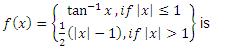 